Thingwall Primary School Year 6 Yearly Planner 2021/22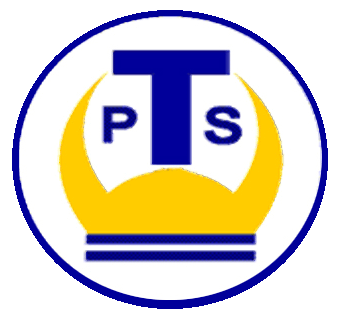 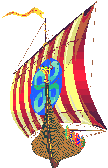 EnglishMathsScienceWorking ScientificallyUse age appropriate scientific vocabularyArtUsing a sketchbook to recordStating preferences and evaluatingComputingUse different software safelyDTUse knowledge of existing productsGeographyUse age appropriate geographical vocabularyHistoryPlace historical periods in a chronological frameworkUse age appropriate historical vocabularyLanguagesFrenchSpeaking, listening and writingListening, copying, replying and askingMusicPEPremier SportsRE and World ViewsDevelop religious and moral vocabulary PHSEJigsaw PHSEAutumn1Fiction focus text- Goodnight Mister Tom by Michelle MagorianNarrative: characterisation, dialogue, setting description. Grammar focus:
1. Extend the range of sentence types. Use of Alan Peat sentence types. 2. Use paragraphs effectively.3. Maintain plot from story plans.4.  Use and punctuate direct speech. Secure development of characterisation.5. Difference between formal and informal text.6. Use of ellipses and parenthesis.Focus text: Anne Frank’s DiaryDiary writing: Informal diary writing. Grammar focus: 1. Informal style of writing2. Synonyms and antonyms.3. Rhetorical questions.Non-Fiction – information texts related to WW2, newspaper reports. Structure & language features of newspaper reports.Planning, researching & composing WW2 newspaper articles.  Write formal war speeches.  Grammar focus:
1. Use of headlines and subheadings, captions. 2. Use conjunctions, adverbs and prepositions to express time and cause. 3.Formal language4. Use of quotes. 5. Use of paragraphs. 
Poetry: Poems written during WW2. (Our town is burning by Mordechai Gebirtig and A beam of sunlight by Mordechai Gebirtig.)Grammar focus:1. Use of repetition. 2. Study of older language used within the poems. Date and style.3.  Expanded noun phrasesNumber: place value; addition and subtraction; multiplication and division; fractions and decimals                           StatisticsMeasure: perimeter, area, time, money                                 Geometry: Properties of shapes; position and directionLiving things and their habitats Describe how living things are classified into broad groups according to common observable characteristics and based on similarities and differences, including micro-organisms, plants and animalsGive reasons for classifying plants and animals based on specific characteristics Pencil sketching and perspective (link to Lowry and WW2)Experiment with shade and tone using a range of materials.Discuss 3D effects of cross hatching and shading.Research LS Lowry and his work, including his link to WW2. Practise sketching in the style of Lowry.Experiment with perspective, with Lowry as an example. Create a piece of art depicting a WW2 scene using the skills and techniques learnt. Online safety To understand that what we share online impacts on themselves and others in the long term. To recognise a need to balance screen time and active time. Create a modelPlan and create a model of an Anderson Shelter.  World map with a focus on Europe (link to WW2). World War 2 To understand the events that led up to WW2To know how the local area was affected during WW2. Home Front, evacuees, the Blitz. To have an awareness of propaganda. Use a variety of primary and secondary and understand that some can contradict each other and expose a level of bias.To have an understanding of the Holocaust (focus of Anne Frank.) To know how WW2 came to end and impact of this. FrenchClassroom instructions- Recap all School- rooms in school and subjects incl. likes and dislikesHappy by Pharell Williams Listen and appraise the song ‘Happy’ and other songs in the same style. Recognise rhythm, pulse and pitch.Use band/ orchestral instruments to create an ensemble. Premier SportsInvasion GamesPlay competitive games and apply basic principles for attacking and defending.Use running, jumping, throwing and catching in isolation and in combination
.Islam Wht id it like to follow a Muslim way of life in Britain today? Being me in my worldMy Year aheadBeing a global citizen 1Being a global citizen 2The Learning CharterOur Learning CharterOwning our learning CharterAutumn2Fiction focus text- Goodnight Mister Tom by Michelle MagorianNarrative: characterisation, dialogue, setting description. Grammar focus:
1. Extend the range of sentence types. Use of Alan Peat sentence types. 2. Use paragraphs effectively.3. Maintain plot from story plans.4.  Use and punctuate direct speech. Secure development of characterisation.5. Difference between formal and informal text.6. Use of ellipses and parenthesis.Focus text: Anne Frank’s DiaryDiary writing: Informal diary writing. Grammar focus: 1. Informal style of writing2. Synonyms and antonyms.3. Rhetorical questions.Non-Fiction – information texts related to WW2, newspaper reports. Structure & language features of newspaper reports.Planning, researching & composing WW2 newspaper articles.  Write formal war speeches.  Grammar focus:
1. Use of headlines and subheadings, captions. 2. Use conjunctions, adverbs and prepositions to express time and cause. 3.Formal language4. Use of quotes. 5. Use of paragraphs. 
Poetry: Poems written during WW2. (Our town is burning by Mordechai Gebirtig and A beam of sunlight by Mordechai Gebirtig.)Grammar focus:1. Use of repetition. 2. Study of older language used within the poems. Date and style.3.  Expanded noun phrasesNumber: place value; addition and subtraction; multiplication and division; fractions and decimals                           StatisticsMeasure: perimeter, area, time, money                                 Geometry: Properties of shapes; position and directionLight Use the idea that light travels in straight lines to explain that objects are seen because they give out or reflect light into the eyeExplain that we see things because light travels from light sources to our eyes or from light sources to objects and then to our eyesUse the idea that light travels in straight lines to explain why shadows have the same shape as the objects that cast them Pencil sketching and perspective (link to Lowry and WW2)Experiment with shade and tone using a range of materials.Discuss 3D effects of cross hatching and shading.Research LS Lowry and his work, including his link to WW2. Practise sketching in the style of Lowry.Experiment with perspective, with Lowry as an example. Create a piece of art depicting a WW2 scene using the skills and techniques learnt. Networks To know the difference between the World Wide Web and the Internet.To know about our school network. To research Tim Berners-Lee.Create a modelPlan and create a model of an Anderson Shelter.  World map with a focus on Europe (link to WW2). World War 2 To understand the events that led up to WW2To know how the local area was affected during WW2. Home Front, evacuees, the Blitz. To have an awareness of propaganda. Use a variety of primary and secondary and understand that some can contradict each other and expose a level of bias.To have an understanding of the Holocaust (focus of Anne Frank.) To know how WW2 came to end and impact of this. FrenchClassroom instructions- Recap all School- rooms in school and subjects incl. likes and dislikesClassroom JazzListen and appraise the 2 main tunes and other supporting songs. Learn about the interrelated dimensions of music through playing instruments and improvising. Premier SportsGymnasticsDevelop flexibility, strength, technique, control and balance.SwimmingSwim competently, confidently and proficiently over a distance of at least 25 metres.Use a range of strokes effectively.Perform safe self-rescue in different water-based situations.Christmas around the World.Gain an awareness of how Christmas is celebrated around the World. Discuss different strands of Christianity. Compare and contrast Christmas in the UK compared to other countries. Celebrating DifferenceAm I normal?Understanding difference Power strugglesWhy bully?Celebrating difference 1Celebrating difference 2 Spring1Fiction focus text: The London Eye Mystery by Siobhan Dowd.Narrative: Use speech effectively. Focus on building suspense. Drama and role-play. Grammar focus:1. Difference between statement/question and command.2. Apostrophes for contraction and possession.3. Use of colon and semi-colon. 4. Use of figurative language. Non-fiction: Chronological report linked to London Eye Mystery. Write police reports to summarise the movements of characters in the novel.Grammar focus:Formal writing, Cohesive devices across paragraphs. Pronouns (relative/possessive.)Performance poetryRequired texts: Russian Doll by Rachel RooneyThe Language of Cat by Rachel RooneyGran, Can You Rap? by Jack OusbeyThe Sound Collector by Roger McGoughDescription:Learn how to perform poems, focus on alliteration and onomatopoeia for effect. Grammar focus:
1. alliteration and onomatopoeia. 2. Rhythm and rhyme.Number: place value; addition and subtraction; multiplication and division; fractions and decimals                           StatisticsMeasure: perimeter, area, time, money                                 Geometry: Properties of shapes; position and directionElectricity Associate the brightness of a lamp or the volume of a buzzer with the number and voltage of cells used in the circuitCompare and give reasons for variations in how components function, including the brightness of bulbs, the loudness of buzzers and the on/off position of switchesUse recognised symbols when representing a simple circuit in a diagramHow different artists use colour and pattern. Research Mayan art, focusing on use of colour and pattern. Draw Mayan art. Draw a Mayan mural, using sketch books to plan and experiment. Examine the work of other artists that have used pattern and colour in their work: Mondrian, Kadinsky and Matisse. Discuss similarities and differences and focus on one artist to research. Create an abstract piece of work taking inspiration from the artists studied.  SpreadsheetsTo create and use spreadsheets to solve problems. FairgroundsResearch, design and build a carousel with moving parts.Local Geography Identify North West counties of the UK Recognise symbols on an Ordinance Survey MapContour Mapping of mountainous areas-interpretation of the North West in terms of its topographical features and how these have changed over time. Use 4 and 6 figure grid references. Look at Geography of North Wales (link to residential trip).FrenchThe World- countries, habitats and weatherA New Year Carol Listen and appraise A New Year Carol. Learn about the interrelated dimensions of music through games and singing. Premier SportsGymnasticsDevelop flexibility, strength, technique, control and balance.Journeys and pilgrimages- Lourdes and Jerusalem’s Western WallDreams and GoalsPersonal learning goals Steps to successMy dreams for the world Helping to make a difference 1Helping to make a difference 2Recognising our achievements Spring2Fiction:Girl of ink and stars by Kiran Millwood Hargrave. Description:Persuasive writing, fantasy narrative writing.  Grammar focus: 
1. Complex sentences, main and subordinate clauses and range of conjunctions. 2. Active and passive verbs. 3. Figurative language. 4. Changes of tense.Non-fiction: Range of Mayan text books. Non-chronological reports about Maya civilization. Grammar Focus:1. How to make effective notes. How to present information clearly. 2. Bullet points. Imagery poemsRequired texts: The Tyger by William Blake.Use powerful adjectives and verbs in poetry. Create own mythical creature and use Tyger as a scaffold for own poetry. Grammar focus:
1. Use grammatical terminology specifically by beginning to recognise the impact of  verbs and by choosing and using powerful verbs 2. Understand and use adverbs, adverbials and fronted adverbials. Number: place value; addition and subtraction; multiplication and division; fractions and decimals                           StatisticsMeasure: perimeter, area, time, money                                 Geometry: Properties of shapes; position and directionAnimals inc humans Identify and name the main parts of the human circulatory system, and describe the functions of the heart, blood vessels and bloodRecognise the impact of diet, exercise, drugs and lifestyle on the way their bodies functionDescribe the ways in which nutrients and water are transported within animals, including humansHow different artists use colour and pattern. Research Mayan art, focusing on use of colour and pattern. Draw Mayan art. Draw a Mayan mural, using sketch books to plan and experiment. Examine the work of other artists that have used pattern and colour in their work: Mondrian, Kadinsky and Matisse. Discuss similarities and differences and focus on one artist to research. Create an abstract piece of work taking inspiration from the artists studied.  CodingTo plan and create a programme that makes use of functions. To follow flowcharts to create and debug code. To design a text based adventure game. FairgroundsResearch, design and build a carousel with moving parts.Link to Maya CivilisationLocation of the Maya civilisation identified on the mapResearch into land use during the Maya times. Identifying similarities and differences between human and physical geography in Britain and South America (linked to Mayan civilisation)Northern and Southern Hemispheres-linked to placement of Britain and Mexico (link to Mayan civilisation) climate, biosphere. MayansTimeline of key historic events in History. Research Mayan skills (astronomy, mathematicians.) Recognise the impact and importance of Mayan architecture and discoveries and inventions, such as chocolate. Recognise Mayan beliefs, such as Mayan Gods. Compare and contrast Mayan society and our current UK society. Places around Town- past and present tenseYou’ve got a friendListen and appraise the song ‘You’ve got a friend’ and other songs by Carole King. Learn and build on knowledge of interrelated dimensions of music through games and singing.Perform the song.Premier SportsNet games. Tennis, badminton.Journey through EasterThe story through the eyes of Gary Bunt: Bert, His Dog, Our GodHealthy MeTaking responsibility for my health and well being DrugsExploitation Gangs Emotional and mental health Managing stress and pressureSummer1Fiction:Kensuke’s Kingdom by Michael Murpurgo.Narrative, Setting description.Role play. Grammar focus:
1. Make notes to plan for a narrative. 2. Write a narrative that uses parenthesis to convey character. 3.  Use and punctuate direct speech.Non-fiction: Research link to Rainforests. Required texts: Range of non-fiction rainforest booksNon-chronological reports about rainforests. Grammar focus:
1. Use complex sentences to present information. 2. Colons, semi-colons, parenthesis and brackets. 3.  Structure of non-chronological reports, including subheadings, paragraphs and labelled pictures. PoetryRequired TextsRefugees by Brian Bilston.  Kensuke’s Kingdom. Grammar focus:
1. Using a thesaurus to find synonyms of a word to expand vocabulary. 2. Various structures of poems.Number: place value; addition and subtraction; multiplication and division; fractions and decimals                           StatisticsMeasure: perimeter, area, time, money                                 Geometry: Properties of shapes; position and directionEvolution and inheritance Recognise that living things have changed over time and that fossils provide information about living things that inhabited the Earth millions of years agoRecognise that living things produce offspring of the same kind, but normally offspring vary and are not identical to their parentsIdentify how animals and plants are adapted to suit their environment in different ways and that adaptation may lead to evolutionStreet ArtExplore graffiti techniques to create a ‘throwie’ of their name. Design art to improve a public space. (New Brighton as a local example). Explore satirical, protest and political art. Research and sketch in the style of Banksy.Use stencils to create street art designs. Blogging To understand the key features of a blog. Work collaboratively to plan a blog. Create a blog with a specific purpose. Model makingPlan and build a model of the Mayan landscape in South America using Modroc. Rainforests Where are rainforests situated? Climate zones. Layers of the rainforest. How animals are adapted to survive, camouflage etc. Environmental issues. Disappearing rainforests. Social, economic and political issues surrounding deforestation. FrenchFood and Drink- CaféMusic and me Inspirational women in the music industry. Focus on 4 featured artists: Anna MeredithShiva FesharekiEskaAfrodeutcheSmall group work to create own music.  Use a chosen beat, create lyrics over that beat. Premier SportsUse running, jumping, throwing and catching in isolation and in combination.Develop flexibility, strength, technique, control and balance.Precious and the natural worldRelationshipsWhat is mental health?My mental healthLove and lossPower and control Being onlineUsing technology safely Summer2Fiction: Required texts:Malamander by Thomas TaylorDescription:NarrativeLetter writingGrammar focus:Use of hyphens to avoid ambiguity. Relative clauses to add detail.Editing and redraftingNon-fictionPersuasive writing Link to Geography unit. Persuade tourists to visit other less popular destinations and avoid ‘honeypot’ locations during the popular tourist season times. Grammar focus:
1. Fronted adverbials. 2. Complex sentences. 3. Parenthesis.Number: place value; addition and subtraction; multiplication and division; fractions and decimals                           StatisticsMeasure: perimeter, area, time, money                                 Geometry: Properties of shapes; position and directionEvolution and inheritance Recognise that living things have changed over time and that fossils provide information about living things that inhabited the Earth millions of years agoRecognise that living things produce offspring of the same kind, but normally offspring vary and are not identical to their parentsIdentify how animals and plants are adapted to suit their environment in different ways and that adaptation may lead to evolutionStreet ArtExplore graffiti techniques to create a ‘throwie’ of their name. Design art to improve a public space. (New Brighton as a local example). Explore satirical, protest and political art. Research and sketch in the style of Banksy.Use stencils to create street art designs. Text adventures To map out and create a story-based text adventure. Use code to create their adventure. Model makingPlan and build a model of the Mayan landscape in South America using Modroc. Coast2CountryUse fieldwork to observe, measure, record and present the human and physical features in the local area using a range of methods.Find different views about an issue. Share their view.TV and Film- preferencesConsolidationReflect, rewind and replayListen and Appraise Classical musicContinue to embed the foundations of the interrelated dimensions of music using voices and instrumentsSingingPlay instruments within the songImprovisation using voices and instrumentsCompositionShare and perform the learning that has taken placePremier SportsStriking GamesPlay competitive games and apply basic principles for attacking and defending.Use running, jumping, throwing and catching in isolation and in combination.Precious and the natural worldChanging MeMy self image Puberty Babies: Conception to birthBoyfriends and girlfriends Adolescent friendships alternative Real self and ideal selfThe Year ahead